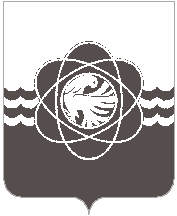 9 сессия пятого созываот 21.02.2020 № 75О делегировании депутата Десногорского городского Совета  пятого созыва в Административную комиссию муниципальногообразования «город Десногорск» Смоленской области На основании обращения председателя Административной комиссии муниципального образования «город Десногорск» Смоленской области от 04.02.2020 № 78, Десногорский городской Совет            Р Е Ш И Л :1.  Делегировать   депутата  Десногорского  городского  Совета  пятого созыва      Куролесова Дениса Александровича в состав Административной комиссии муниципального образования «город Десногорск» Смоленской области.2. Настоящее решение опубликовать в газете «Десна».ПредседательДесногорского городского Совета                                                         А.А. Терлецкий    Глава муниципального образования «город Десногорск» Смоленской  области                                                                                          А.Н. Шубин